أثر استخدام طريقة مربع الكلمات (Square Word) في قدرة التلاميذ على تعليم المفردات(بحث تجريبي في الصف السابع بمدرسة المتوسطة الإسلامية الحكومية 2 تشيلجون)بحثمقدم إلى قسم تعليم اللغة العربية كلية التربية والتدريسلتكملة الشروط للحصول على الدرجة الجامعية الأولى في التربية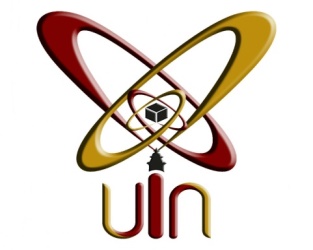 إعداد الطالبةرزكياسا حنيفةرقم التسجيل: ۱4۲۲۰۱۰۳۲كلية التربية والتدريسجامعة سلطان مولانا حسن الدين الإسلامية الحكومية بنتن۲۰۱۸م / ۱440ه